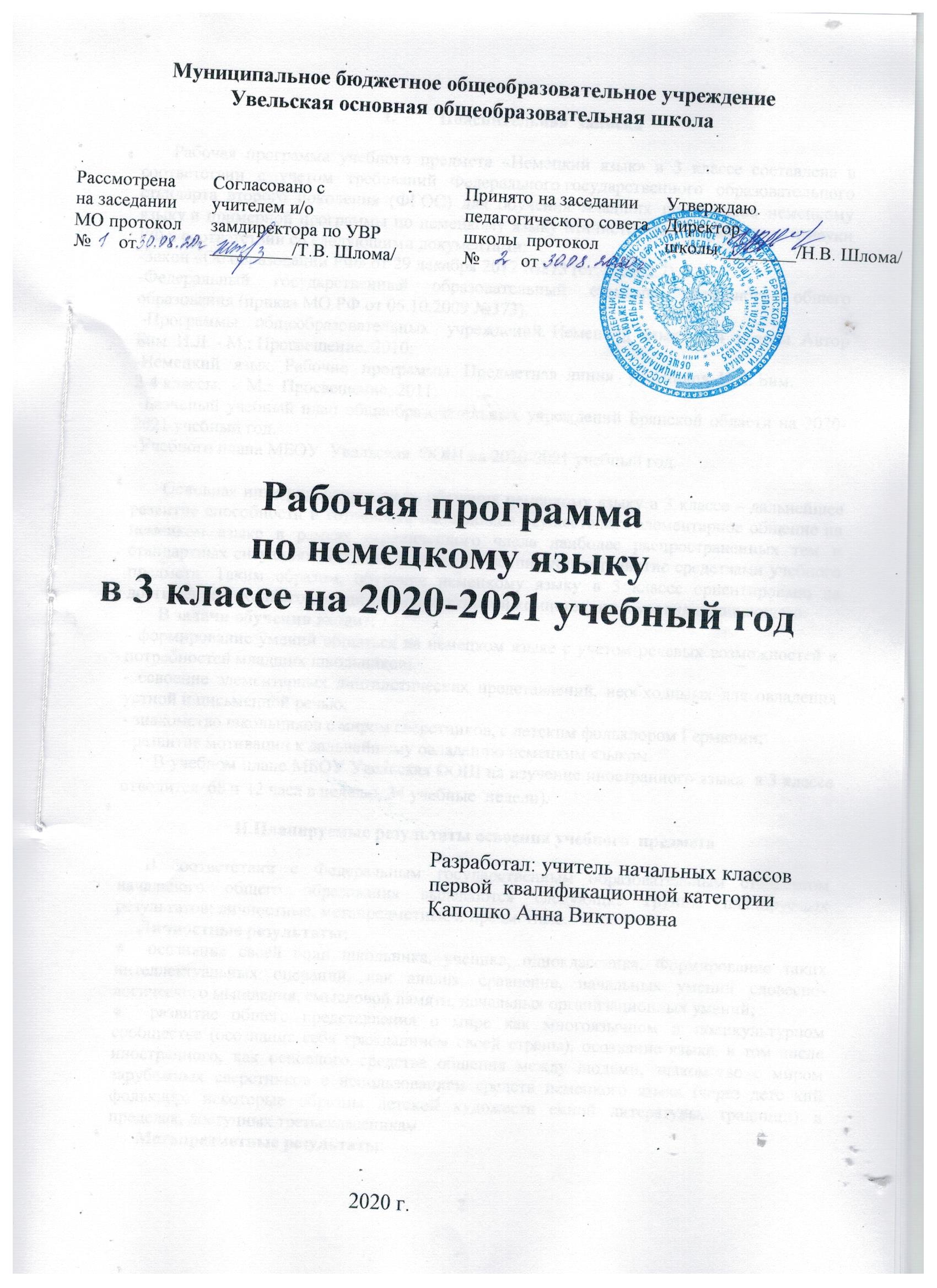 Пояснительная  записка       Рабочая программа учебного предмета «Немецкий язык» в 3 классе составлена в соответствии с учетом требований Федерального государственного образовательного стандарта второго поколения (ФГОС) для обучения младших школьников немецкому языку и примерной программы по немецкому языку Министерства Образования и науки РФ в соответствии со следующими документами:-Закон «Об образовании РФ» от 29 декабря 2012 №273 (ст. 32. п.2.7).-Федеральный государственный образовательный стандарт начального общего образования (приказ МО РФ от 06.10.2009 №373). -Программы   общеобразовательных   учреждений. Немецкий  язык.   2-4  классы. Автор   Бим  И.Л. - М.: Просвещение, 2010;-Немецкий   язык.  Рабочие   программы.  Предметная  линия   учебников  И.Л. Бим.      2-4 классы.  -  М.:  Просвещение, 2011; -Базисный учебный план общеобразовательных учреждений Брянской области на 2020-2021 учебный год.-Учебного плана МБОУ  Увельская  ООШ на 2020-2021 учебный год.       Основная интегрированная цель обучения немецкому языку в 3 классе – дальнейшее развитие способности и готовности школьников осуществлять элементарное общение на немецком языке в рамках ограниченного числа наиболее распространенных тем и стандартных ситуациях общения, а также их воспитание и развитие средствами учебного предмета. Таким образом, обучение немецкому языку в 3 классе ориентировано на достижение исходного уровня коммуникативной компетенции – уровня начинающего.       В задачи обучения входит:- формирование умений общаться на немецком языке с учетом речевых возможностей и потребностей младших школьников;- освоение элементарных лингвистических представлений, необходимых для овладения устной и письменной речью;- знакомство школьников с миром сверстников, с детским фольклором Германии;- развитие мотивации к дальнейшему овладению немецким языком.        В учебном плане МБОУ Увельская ООШ на изучение иностранного языка  в 3 классе отводится  68 ч  (2 часа в неделю, 34 учебные  недели). II.Планируемые результаты освоения учебного  предмета      В соответствии с Федеральным государственным образовательным стандартом начального общего образования выделяются следующие группы планируемых результатов: личностные, метапредметные и предметные.      Личностные результаты: ●  осознание своей роли школьника, ученика, одноклассника. Формирование таких интеллектуальных операций, как анализ, сравнение, начальных умений словесно-логического мышления, смысловой памяти, начальных организационных умений; ●  развитие общего представления о мире как многоязычном и поликультурном сообществе (осознание себя гражданином своей страны), осознание языка, в том числе иностранного, как основного средства общения между людьми, знакомство с миром зарубежных сверстников с использованием средств немецкого языка (через детс кий фольклор, некоторые образцы детской художеств енной литературы, традиции) в пределах, доступных третьеклассникам.       Метапредметные результаты: ●  развитие познавательной, эмоциональной и волевой сфер младшего школьника, формирование мотивации к изучению иностранного языка; ●  развитие умения взаимодействовать с окружающими при выполнении разных ролей в пределах речевых потребностей и возможностей младшего школьника. Умение работать в группе; ●  развитие коммуникативных способностей учащегося, умение выбирать адекватные языковые и речевые средства для успешного решения элементарной коммуникативной задачи; ●  овладение умением координированной работы с разными компонентами учебно-методического комплекта (учебником, рабочей тетрадью, аудиодиском и т. д.).                       Предметные результаты:         I. 1. Уметь относительно правильно произносить уже известные, а также новые немецкие звукосочетания, слова и фразы, соблюдая наиболее важные интонационные правила: ударение в слове, фразе, восходящую и нисходящую интонации. 2. Закрепить словарный запас первого года обучения и овладеть новым. Его объём примерно 175 лексических единиц (ЛЕ), включая также устойчивые словосочетания и обороты речи. Всего около 375 ЛЕ за первые два года обучения. 3. Уметь грамматически правильно оформлять свою речь в ходе решения как уже известных, так и новых коммуникативных задач, овладевая всеми основными типами немецкого простого предложения: повествовательным, вопросительным, побудительным. 4. Иметь представление о некоторых основополагающих языковых правилах, например о порядке слов в немецком предложении, о наличии глагола-связки, артикля и о слабых и некоторых сильных глаголах в Präsens и Perfekt.      II.  1.  Закрепить умения решать уже известные коммуникативные задачи, а также новые в русле говорения: а)  —  приветствовать сверстника, взрослого, используя вариативные формы приветствий; —  давать краткие сведения о себе, других и запрашивать аналогичную информацию у партнёра; —  что-то утверждать, сообщать, подтверждать; —  выражать сомнение, переспрашивать; —  возражать; —  запрашивать информацию с помощью вопросительных предложений с вопросительными словами: „Wer? Was? Wie? Woher? Wann? Welcher? Welche? Wo?“; —  о чём-то просить (с помощью повелительных предложений); —  выражать мнение, оценку, используя оценочную лексику, клише: „Klasse! Toll! Ich denke/Ich glaube ... Ich finde das interessant. Wie schön!“; —  соблюдать речевой этикет при непосредственном общении: знать, как обратиться к сверстнику, взрослому, как поблагодарить, начать разговор, завершить его и т. п.; б)  вести ритуализированные диалоги в таких типичных ситуациях общения, как «Знакомство», «Встреча», «Разговор по телефону» (о том, кто что делает, приглашение на прогулку), «Обмен впечатлениями» (о каникулах, о посещении парка, о погоде, о празднике и др.); в)  уметь делать краткие связные сообщения: описывать/характеризовать, говорить комплименты, рассказывать о себе, своей семье, о погоде в разное время года, о каникулах, о животных, а также кратко выражать своё мнение (по опорам). 2.  Уметь решать следующие коммуникативные задачи в области аудирования: —  понимать в целом речь учителя по ведению урока, распознавая на слух знакомые языковые средства и догадываясь по его действиям, мимике, жестам о значении незнакомых; —  распознавать и полностью понимать речь одноклассника в ходе диалогического общения с ним; —  распознавать на слух и полностью понимать монологическое высказывание одноклассника, построенное на знакомом материале; —  понимать в целом основное содержание сообщения учителя, диктора, включающего некоторые незнакомые явления, благодаря владению основными приёмами смыслового распознавания текста при восприятии на слух: узнавать знакомые слова, догадываясь о значении отдельных незнакомых слов по сходству с русским языком, по контексту. 3.  Уметь решать следующие коммуникативные задачи в русле чтения с полным пониманием содержания (над другими видами чтения работа целенаправленно не ведётся): —  зрительно воспринимать текст, узнавая знакомые слова, грамматические явления, и полностью понимать его; —  догадываться при этом о значении отдельных незнакомых слов по сходству с русским языком, по контексту; —  определять значение незнакомого слова по данному в учебнике переводу, а также с помощью немецко-русского словаря (в учебнике); —  находить в тексте требуемую информацию; —  кратко, по опорам давать оценку прочитанному. 4.  Совершенствовать технику письма и письменных речевых умений: —  уметь кратко излагать сведения о себе, о других, о погоде, описать картинку; —  уметь написать поздравительную открытку, приглашение (по образцу).        III. 1. Знать ряд страноведческих реалий, например названия некоторых наиболее популярных праздников, форм поздравления с ними („Weihnachten“, „Neujahr“, „Fasching“, „Muttertag“, „Ostern“).2.  Несколько расширить представления о персонажах немецких сказок. 3.  Уметь воспроизводить произведения немецкого фольклора: стишки, считалки, песни.        IV. 1. Совершенствовать уже известные общеучебные умения: списывание, выписывание, элементарную работу с текстом — и развивать новые: догадку о содержании текста по заголовку, установление логических связей в тексте. 2.  Овладеть новыми специальными учебными умениями, например: умением использовать языковую догадку на основе сходства немецких и русских слов по знакомому корню, установить ассоциативные связи между словами, использовать немецко-русский словарь учебника для семантизации незнакомых слов.         Универсальные учебные действия: —  обеспечивают учащемуся возможность самостоятельно осуществлять учебную деятельность, ставить учебные цели, искать и использовать необходимые средства и способы их достижения, уметь контролировать и оценивать учебную деятельность и её результаты; —  создают условия для развития личности и её самореализации на основе умения учиться и сотрудничать со взрослыми и сверст никами. Умение учиться обеспечивает личности готовность к непрерывному образованию, высокую социальную и профессиональную мобильность; —  обеспечивают успешное усвоение знаний, умений и навыков, формирование картины мира, компетентностей в любой предметной области познания. Универсальные учебные действия можно объединить в четыре основных блока: 1) личностные; 2) регулятивные (включая саморегуляцию); 3) познавательные (включая логические) и знаково-символические; 4) коммуникативные. Личностные действия позволяют сделать учение осмысленным, обеспечивают ученику значимость решения учебных задач, увязывая их с реальными жизненными целями и ситуациями. Они направлены на осознание, исследование и принятие жизненных ценностей и смыслов, позволяют ориентироваться в нравственных нормах, правилах, оценках и вырабатывать свою жизненную позицию в отношении мира, окружающих людей, самого себя и своего будущего.Регулятивные действия обеспечивают возможность управления познавательной и учебной деятельностью посредством постановки целей, планирования, контроля, коррекции своих действий и оценки успешности усвоения. Последовательный переход к самоуправлению и саморегуляции в учебной деятельности обеспечивает базу будущего профессионального образования и самосовершенствования. Познавательные действия включают исследование, поиск и отбор необходимой информации, её структурирование, моделирование изучаемого содержания, логические действия и операции, способы решения задач. Коммуникативные действия обеспечивают возможность сотрудничества: умение слышать, слушать и понимать партнёра, планировать и согласованно выполнять совместную деятельность, распределять роли, взаимно контролировать действия друг друга, договариваться, вести дискуссию, правильно выражать свои мысли в речи, уважать в общении и сотрудничестве партнёра и самого себя. Овладение учащимися универсальными учебными действиями создаёт возможность самостоятельного успешного усвоения новых знаний, умений и компетентностей на основе формирования умения учиться.III.Содержание учебного предмета        Предметное содержание речи в 3 классе         Предметное содержание устной и письменной речи соответствует образовательным и воспитательным целям, а также интересам и возрастным особенностям младших школьников и включает следующие темы:        Повторительный курс. Привет, 3 класс! Встреча с друзьями. 8 часов   Вводный повторительный курс даёт возможность вспомнить персонажей немецких детских книжек, с которыми обучающиеся познакомились в предыдущем учебном году, повторить основные речевые образцы и лексику по темам «О себе», «Семья», а также познакомить с новой лексикой по теме “Die Sommerferien”.Я и мои друзья (имя, возраст, характер, увлечения)Я и моя семья (члены семьи, их имена, внешность, возраст, черты характера, профессия).Жизнь в городе и селе.Природа.Грамматика: спряжение глаголов в Präsens.Сабина идёт в школу. А вы? 9 часовМоя школа (классная комната, учебные предметы, школьные принадлежности).Каникулы закончились, и дети идут в школу. Сабина сейчас уже в 3 классе. Она приносит фотографии и дает комментарии к ним. Пикси берет интервью у школьников об их отношении к школе.Сабина показывает фотографии своему однокласснику и рассказывает о них. Ютта – новенькая в классе и чувствует себя неуютно. Ей на помощь приходит Свен. Щелкунчик подсказывает нам, как искать слова в словаре.У сестры Свена Марии сегодня первый учебный день. Она первоклассница. Все первоклассники получают подарки – красивые кульки со сладостями и игрушками. В школьном дворе много гостей: папы, мамы, бабушки и дедушки.Какой сегодня день недели? В какие дни мы идем в школу? Любопытный Пикси спрашивает детей, что они делают в каждый из дней недели. Наряду со знакомыми персонажами в учебнике появляется еще один – Храбрый портняжка.А что мы делаем в выходные дни? Многие дети идут гулять в парк, гуляют с собакой, катаются на скейтборде, велосипеде или плавают в бассейне.А чем занимается наш Храбрый портняжка? Он идет в лес, кормит там белок и знакомится со зверушками – учениками лесной школы.Мы играем и поем.Чтение нам доставляет удовольствие. Мы читаем о том, может ли разговаривать бумага.Лексический материал: der Schüler (die Schüler), der Abc-Schütze (die Abc-Schützen), die erste Klasse, der Hof (die Höfe), beginnen, die Schule beginnt, Gratuliere!, das Geschenk (die Geschenke), die Zuckertüte (die Zuckertüten), der Bonbon (die Bonbons), der Teddy, das Spielzeug, der Gast (die Gäste), Welcher Wochentag ist heute?, der Montag, der Dienstag, der Mittwoch, der Donnerstag, der Freitag, der Samstag, der Sonnabend, der Sonntag, die Woche, die Tafel (die Tafeln), an der Tafel, der Igel (die Igel), der Hase (die Hasen), das Buch (die Bücher), das Heft (die Hefte), der Bleistift (die Bleistifte), der Kuli (die Kulis), haben.Грамматический материал: Употребление суффикса „-in“ при образовании существительных женского рода.Глагол „haben“. Его употребление в речи.Осень. Какая сейчас погода? 9 часовЖизнь в городе и селе  (Природа. Любимое время года. Осень. Погода.)Страна изучаемого языка и родная страна (литературные персонажи популярных детских книг)Небольшие произведения детского фольклора на немецком языке (рифмовки, стихи, песни, сказки)Некоторые формы немецкого речевого и неречевого этикета в ряде ситуаций общения (во время совместной игры, в магазине, на рынке).Осень Ученики 3 класса идут с учительницей в парк. Здесь все как в сказке.Свен приглашает Сабину в зоопарк. Берлинский зоопарк – один из самых больших в мире.Осенью поспевает урожай овощей и фруктов. Овощи спорят, кто из них самый красивый и вкусный.А чем питаются лесные звери? Что это за зверушки? Это нужно отгадать.Дети учатся описывать любимых животных.Мы играем и поем. Полным ходом идет подготовка к празднику.Читать – это здорово! Мы читаем шутки-загадки.Лексический материал: der Herbst, das Wetter, Es ist warm/kalt, Es regnet, der Himmel, der Wind, wehen, das Blatt (die Blätter), fallen, fliegen, der Bär (die Bären), der Wolf (die Wölfe), der Fuchs (die Füchse), der Fisch (die Fische), fressen, der Vogel (die Vögel), die Maus (die Mäuse), die Beere (die Beeren), die Nuss (die Nüsse).Грамматический материал:Повторение числительных от 13 до 20.Повторение Akkusativсуществительных после глагола „nehmen“.Отрицательное местоимение „kein(e)“.А что приносит нам зима? 9 часовЖизнь в городе и селе (Природа. Любимое время года. Зима.)Страна изучаемого языка и родная страна (ознакомление с новой страноведческой информацией: Рождество в Германии и традиции празднования).Бельчонок разговаривает с мамой-белкой в парке о зиме.Погода зимой. Какая она? Что интересует маленького ежика, который видит зимний пейзаж впервые?Храбрый портняжка идет в парк зимой. Что он там видит? Чем занимаются зимой дети?Почему все дети так радуются приходу зимы? Попугай Лулу перепутал подписи к картинкам, и ему нужно помочь.Рождество в Германии. Почему это самый любимый праздник?Полным ходом идет подготовка к празднику Рождества/ Нового года: повторяются стихи и песни, пишутся поздравления и изготавливаются поделки и украшения для оформления зала.Лексический материал: Was ist los? Der Winter ist da. Es schneit. Überall liegt Schnee. Alles ist weiß, die Schneeflocke, spazieren gehen, schlafen, der Winterschlaf, stören, einschlafen, der Feiertag, das Fest, die Weihnachten, das Neujahr, kaufen, Schi laufen, Schlittschuh laufen, die Eisbahn (die Eisbahnen), rodeln, einen Schneemann bauen, eine Schneeballschlacht machen, kaufen, basteln, selbst, der Weihnachtsbaum, die Weihnachtspyramide, die Kerze (die Kerzen), frohes Neues Jahr wünschen, der Verwandte (die Verwandten).Грамматический материал: Безличные предложения „Es ist Winter.“  „Es ist kalt.“ „Es schneit“.Изменение корневой гласной (au – äu) в глаголе „laufen“.Употребление Akkusativ существительных  после глаголов типа „bauen“.В школе у нас много дел. 11 часовМоя школа (классная комната, учебные предметы, школьные принадлежности).Одежда.Страна изучаемого языка и родная страна (новая страноведческая информация: праздник карнавала в школе)Небольшие произведения детского фольклора на немецком языке ( стихи, песни).Некоторые формы речевого и неречевого этикета в ряде ситуаций общения.Что Сабина и Свен делают охотно в школе?Наши немецкие друзья вчера много рисовали. Они рисовали свою классную комнату.Что делают наши немецкие друзья сегодня? Они наводят порядок в своем игровом уголке.Что могут ученики делать в своем игровом уголке?Праздник карнавала в школе. Дети должны к нему хорошо подготовиться.На уроке немецкого языка.Лексический материал: rechts, links, vorn, die Tür, das Fenster, der Stuhl, der Schrank, Ordnung machen, die Ecke, die Wand, die Pinnwand, der Zettel, der Fasching, der Gast, um 12 Uhr, das Kleid, die Hose, das Hemd, die Jacke, der Schuh, der Hut, die Mütze, Als was gehst du zum Maskenball?Грамматический материал:Perfektглаголов „malen“ и „machen“ (рецептивно, т.е. на узнавание).Употребление глаголов “möchten” и “müssen” на основе схемы из геометрич. фигур.Весна пришла. А также чудесные праздники, не так ли? 11 часовВремена года (Погода весной. Праздник Пасхи в Германии и России. Празднование 8 Марта в России. Весенние каникулы в Германии и России).Весна. Какая теперь погода?Весна, весна, я тебя люблю!Мы поздравляем наших мам с 8 Марта.Кого мы еще поздравляем с этим праздником?Семья Мюллер празднует Пасху.Скоро наступят весенние каникулы.Лексический материал: der Frühling, die Jahreszeit, der Monat, der März, der April, der Mai, es taut, das Veilchen, die Orchidee, die Narzisse, die Mimose, (das) Ostern, der Osterhase, der Osterkuchen, das Ostergebäck, backen.Грамматический материал:Речевой образец с Dativи Akkusativ.Некоторое обобщение Perfekt   haben + ge…-t      haben + ge… - enДень рождения. Это разве не прекрасный день? 11 часовЯ и моя семья (семейные праздники: день рождения. Подарки, праздничный стол)Покупки в магазине (одежда, обувь, продукты питания)Сабина и ее мама говорят о предстоящем дне рождения Сабины.Сабина пишет приглашение ко дню рождения.Какие подарки желает Сабина ко дню рождения?Друзья Сабины готовятся ко дню рождения. У них много идей. Звери тоже празднуют день рождения. Какие подарки желает белка ко дню рождения?А как готовятся ко дню рождения в семье Сабины? Все члены семьи приводят квартиру в порядок. Что покупают к праздничному столу?Сабины празднует день рождения. Гости поздравляют Сабину с днем рождения и дарят подарки. Что мы видим на праздничном столе? Что делают гости на дне рождения Сабины?Мы играем и поем. Генеральная репетиция по подготовке ко дню рождения Сабины.Лексический материал: der Geburtstag, zum Geburtstag einladen, der Dezember, der Januar, der Februar, der Juni, der Juli, der September, der Oktober, der November, morgen, bekommen, sich wünschen, der Rock, die Bluse, kaufen, der Verkäufer, die Verkäuferin, die Flasche, (der) Euro, Was kostet…?Грамматический материал:Глагол „sich wünschen“. Особенности спряжения.Употребление Perfektпри ответах на вопросы.IV. Календарно-тематическое планирование уроков немецкого языка в 3 классе на 2020-2021 учебный год№ п/п№ п/пТема урока, разделаКол-во часовДата проведенияДата проведения№ п/п№ п/пТема урока, разделаКол-во часовплановфактичЧасть1  35 часов  Hallo,3.dritte Klasse!   Wiedersehen mit Freunden.Привет, 3 класс!Встреча сдрузьями. Повторительный курс.  (8  часов)Часть1  35 часов  Hallo,3.dritte Klasse!   Wiedersehen mit Freunden.Привет, 3 класс!Встреча сдрузьями. Повторительный курс.  (8  часов)Часть1  35 часов  Hallo,3.dritte Klasse!   Wiedersehen mit Freunden.Привет, 3 класс!Встреча сдрузьями. Повторительный курс.  (8  часов)Часть1  35 часов  Hallo,3.dritte Klasse!   Wiedersehen mit Freunden.Привет, 3 класс!Встреча сдрузьями. Повторительный курс.  (8  часов)Часть1  35 часов  Hallo,3.dritte Klasse!   Wiedersehen mit Freunden.Привет, 3 класс!Встреча сдрузьями. Повторительный курс.  (8  часов)Часть1  35 часов  Hallo,3.dritte Klasse!   Wiedersehen mit Freunden.Привет, 3 класс!Встреча сдрузьями. Повторительный курс.  (8  часов)1Привет, друзья! Мы снова здесь.Привет, друзья! Мы снова здесь.12Лето – самое прекрасное время годаЛето – самое прекрасное время года13Наши летние фото. Какие они?Наши летние фото. Какие они?14Что любит делать семья Свена  летом? Проект «Наши летние фото»Что любит делать семья Свена  летом? Проект «Наши летние фото»15-6Мы играем и поемМы играем и поем27Кто еще хочет повторить?Кто еще хочет повторить?   18Чтение доставляет удовольствиеЧтение доставляет удовольствие  1I.Sabine geht gern in die Schule. Und ihr? Сабина идет в школу. А вы?(9 часов)I.Sabine geht gern in die Schule. Und ihr? Сабина идет в школу. А вы?(9 часов)I.Sabine geht gern in die Schule. Und ihr? Сабина идет в школу. А вы?(9 часов)I.Sabine geht gern in die Schule. Und ihr? Сабина идет в школу. А вы?(9 часов)I.Sabine geht gern in die Schule. Und ihr? Сабина идет в школу. А вы?(9 часов)I.Sabine geht gern in die Schule. Und ihr? Сабина идет в школу. А вы?(9 часов)9Наши друзья снова идут в школуНаши друзья снова идут в школу110Начало учебного года. О чем говорят дети в школьном дворе?Начало учебного года. О чем говорят дети в школьном дворе?  111Первый школьный день МарииПервый школьный день Марии112Какой сегодня день недели?Какой сегодня день недели?113Что мы делаем в субботу и воскресенье?Что мы делаем в субботу и воскресенье?  114А что делает наш храбрый портняжка?А что делает наш храбрый портняжка?115Мы играем и поемМы играем и поем116Чтение доставляет удовольствиеЧтение доставляет удовольствие117Проверочная работа по теме «Сабина охотно ходит в школу. А вы?»Проверочная работа по теме «Сабина охотно ходит в школу. А вы?»1II.Es ist Herbst.Wie ist jetzt das Wetter?Осень. Какая сейчас погода? (9 часов)II.Es ist Herbst.Wie ist jetzt das Wetter?Осень. Какая сейчас погода? (9 часов)II.Es ist Herbst.Wie ist jetzt das Wetter?Осень. Какая сейчас погода? (9 часов)II.Es ist Herbst.Wie ist jetzt das Wetter?Осень. Какая сейчас погода? (9 часов)II.Es ist Herbst.Wie ist jetzt das Wetter?Осень. Какая сейчас погода? (9 часов)II.Es ist Herbst.Wie ist jetzt das Wetter?Осень. Какая сейчас погода? (9 часов)18Прогулка в парк. Как там осенью?Анализ проверочной работыПрогулка в парк. Как там осенью?Анализ проверочной работы119А что делают Сабина и Свен?А что делают Сабина и Свен?120Здорово осенью у бабушки в деревне!Здорово осенью у бабушки в деревне!121Осенью все спелоеОсенью все спелое122А что едят лесные животные?А что едят лесные животные?123Свен  и Сабина разговаривают о любимых животныхСвен  и Сабина разговаривают о любимых животных124Мы играем и поемМы играем и поем125Кто еще хочет повторить? Чтение доставляет удовольствиеКто еще хочет повторить? Чтение доставляет удовольствие126Контрольная работа за 1 полугодиеКонтрольная работа за 1 полугодие1III. Und was bringt uns der Winter? А что приносит нам зима?(9 часов)III. Und was bringt uns der Winter? А что приносит нам зима?(9 часов)III. Und was bringt uns der Winter? А что приносит нам зима?(9 часов)III. Und was bringt uns der Winter? А что приносит нам зима?(9 часов)III. Und was bringt uns der Winter? А что приносит нам зима?(9 часов)III. Und was bringt uns der Winter? А что приносит нам зима?(9 часов)27-28Какая погода зимой? Анализ контрольной работыКакая погода зимой? Анализ контрольной работы      229Кто умеет отгадывать загадки о животных?Кто умеет отгадывать загадки о животных?130Что видит храбрый портняжка в парке?Что видит храбрый портняжка в парке?131Почему дети радуются зиме?Почему дети радуются зиме?132-33Рождество - самый красивый праздникРождество - самый красивый праздник 234Мы играем и поем. Готовимся к новогоднему праздникуМы играем и поем. Готовимся к новогоднему празднику135Проверочная работа по теме: « А что приносит нам зима?»Проверочная работа по теме: « А что приносит нам зима?»1Часть 2.  33 чIV. In der Schule haben wir viel zu tun В школе у нас много дел.(11 часов)Часть 2.  33 чIV. In der Schule haben wir viel zu tun В школе у нас много дел.(11 часов)Часть 2.  33 чIV. In der Schule haben wir viel zu tun В школе у нас много дел.(11 часов)Часть 2.  33 чIV. In der Schule haben wir viel zu tun В школе у нас много дел.(11 часов)Часть 2.  33 чIV. In der Schule haben wir viel zu tun В школе у нас много дел.(11 часов)Часть 2.  33 чIV. In der Schule haben wir viel zu tun В школе у нас много дел.(11 часов)3636Что больше всего любят делать Сабина и Свен в школе?Анализ проверочной работы  13737Наши немецкие друзья вчера много рисовали. Не так ли?13838Что сегодня делают наши немецкие друзья?  13939Что могут делать школьники в игровом уголке?14040Костюмированный бал в школе. Дети должны хорошо подготовиться15.0241-4241-42На уроке немецкого языка у нас тоже много дел210.02\11.024343Мы играем и поем117.024444Кто еще хочет повторить?118.024545Чтение доставляет удовольствие124.024646Проверочная работа по теме «В школе у нас много дел»125.02V.Der Fruhling ist da.Und auch tolle Feiertage,nicht? Весна пришла. А также чудесные праздники, не так ли?(11 часов)V.Der Fruhling ist da.Und auch tolle Feiertage,nicht? Весна пришла. А также чудесные праздники, не так ли?(11 часов)V.Der Fruhling ist da.Und auch tolle Feiertage,nicht? Весна пришла. А также чудесные праздники, не так ли?(11 часов)V.Der Fruhling ist da.Und auch tolle Feiertage,nicht? Весна пришла. А также чудесные праздники, не так ли?(11 часов)V.Der Fruhling ist da.Und auch tolle Feiertage,nicht? Весна пришла. А также чудесные праздники, не так ли?(11 часов)V.Der Fruhling ist da.Und auch tolle Feiertage,nicht? Весна пришла. А также чудесные праздники, не так ли?(11 часов)4747Весна. Какая сейчас погода? Анализ проверочной работы126.024848«Весна, весна,я люблю тебя ...». Проект «Весна пришла»13.034949Мы поздравляем наших мам с женским днём14.035050Кого мы ещё поздравляем с женским днём110.035151Семья Мюллер празднует Пасху111.035252Скоро весенние каникулы117.035353Мы играем и поем118.035454Мы играем и поем15555Кто еще хочет повторить? 15656Чтение доставляет удовольствие15757Проверочная работа по теме  «Весна пришла. А с ней замечательные праздники»1VI.Geburtstag!Ist das nicht auch ein schoner Tag?  День рождения. Это разве не прекрасный праздник?(11 часов)VI.Geburtstag!Ist das nicht auch ein schoner Tag?  День рождения. Это разве не прекрасный праздник?(11 часов)VI.Geburtstag!Ist das nicht auch ein schoner Tag?  День рождения. Это разве не прекрасный праздник?(11 часов)VI.Geburtstag!Ist das nicht auch ein schoner Tag?  День рождения. Это разве не прекрасный праздник?(11 часов)VI.Geburtstag!Ist das nicht auch ein schoner Tag?  День рождения. Это разве не прекрасный праздник?(11 часов)VI.Geburtstag!Ist das nicht auch ein schoner Tag?  День рождения. Это разве не прекрасный праздник?(11 часов)5858О чём разговаривают Сабина и её мама?Анализ проверочной работы15959Сабина пишет приглашение на день рождения16060Что хотела бы получить Сабина ко дню рождения?16161Подготовка ко дню рождения16262А что готовит Сабина?16363Сабина празднует день рождения16464Мы играем и поем16565Контрольная работа за 2 полугодие16666Кто еще хочет повторить? Анализ контрольной работы16767Итоговое тестирование за курс 3 класса16868Что мы знаем и умеем? Подведение итогов за год1